	проект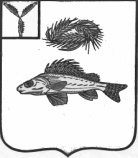 СОВЕТНОВОКРАСНЯНСКОГО МУНИЦИПАЛЬНОГО ОБРАЗОВАНИЯЕРШОВСКОГО  РАЙОНА САРАТОВСКОЙ ОБЛАСТИРЕШЕНИЕот                          2021  года                                                                                            №  «О бюджете Новокраснянскогомуниципального образования Ершовского районаСаратовской области на 2022 год»На основании ст.21 Устава Новокраснянского муниципального образования Ершовского района Саратовской области руководствуясь Федеральным Законом от 06.10.2003 г. №131-ФЗ «Об общих принципах организации местного самоуправления в Российской Федерации» Совет Новокраснянского муниципального образования РЕШИЛ:1.Утвердить основные характеристики бюджета Новокраснянского муниципального образования Ершовского района Саратовской области на 2022 год:общий объем доходов в сумме 8053,9 тыс. рублей;общий объем расходов в сумме 8053,9 тыс. рублей;резервный фонд администрации Новокраснянского муниципального образования в сумме 3,0 тыс. рублей;верхний предел муниципального долга Новокраснянского муниципального образования Ершовского района Саратовской области на 1 января 2022 года в сумме 0,0 тыс. рублей;дефицит (профицит) бюджета Новокраснянского муниципального образования Ершовского района Саратовской области на 2022 год в сумме 0,0 тыс. рублей;Установить, что в соответствии с пунктом 8 статьи 217 Бюджетного кодекса Российской Федерации в сводную бюджетную роспись могут быть внесены изменения без внесения изменений в решение о бюджетеНовокраснянского муниципального образования Ершовского района Саратовской области в случаях:а) перераспределения бюджетных ассигнований между разделами, подразделами, целевыми статьями, группами видов расходов классификаций расходов бюджета в пределах общего  объема бюджетных ассигнований, предусмотренных местным бюджетом для финансирования мероприятий муниципальной программы.Утвердить объем поступлений доходов в бюджет Новокраснянскогомуниципального образования  Ершовского района Саратовской области по кодам классификации доходов на 2022 год в суммах согласно приложению   № 1 к настоящему Решению.Утвердить объем межбюджетных трансфертов, получаемыхиз бюджета Ершовского муниципального района на 2022 год в сумме 6121,3 тыс. рублей.5. Утвердить источники внутреннего финансирования дефицита бюджета Новокраснянского муниципального образования  Ершовского района Саратовской области, перечень статей и видов источников финансирования дефицита бюджета  Новокраснянского муниципального образования  Ершовского района Саратовской области на 2022 год согласно приложению № 2 к настоящему Решению.6. Утвердить объем и распределение бюджетных ассигнованийбюджета Новокраснянского муниципального образования  Ершовского района Саратовской области по разделам, подразделам, целевым статьям (муниципальным программам и не программным направлениям деятельности), группам видов расходов классификации расходов бюджета на 2022 год согласно приложению № 3 к настоящему Решению.7.  Утвердить ведомственную структуру расходов бюджетаНовокраснянского муниципального образования Ершовского района Саратовской области на 2022 год согласно приложению №4 к настоящему Решению.8. Утвердить перечень муниципальных программ Новокраснянскогомуниципального образования  Ершовского района Саратовской области, финансовое обеспечение которых предусмотрено расходной частью бюджета Новокраснянского муниципального образования Ершовского района Саратовской области на 2022 год согласно приложению № 5, к настоящемуРешению.9. Утвердить объем и распределение бюджетных ассигнований по целевым статьям  муниципальных программ муниципального образования, группам видов расходов классификации расходов  бюджета Новокраснянского муниципального образования Ершовского района Саратовской областина 2022 год согласно приложению №6, к настоящему Решению.10.Утвердить объем и распределение бюджетных ассигнований бюджета Новокраснянского муниципального образования Ершовского района Саратовской области, направляемых на исполнение публичных нормативных обязательств на 2022 год согласно приложению №7 и настоящему Решению.           11.   Утвердить  объем и распределение бюджетных ассигнований бюджета Новокраснянского муниципального образования  Ершовского муниципального района Саратовской области по разделам, подразделам, целевым статьям (муниципальным программам и непрограммным направлениям деятельности), группам  видов расходов бюджета на 2022 год, согласно приложению№8.12.Установить, что информационное взаимодействие между Управлением Федерального казначейства по Саратовской области и администраторами доходов  местного бюджета может осуществляться через следующие уполномоченные органы:          - муниципальное учреждение «Централизованная бухгалтерия Ершовского района».13. Администрация Новокраснянского муниципального образования Ершовского района Саратовской области обеспечивает направление в 2022 году остатков средств Новокраснянского муниципального образования  Ершовского района Саратовской области в объеме до 300 тыс.рублей, находящихся по состоянию на 1 января 2022 года на едином счете  бюджета Новокраснянского муниципального образования Ершовского района Саратовской области.14. Установить исходя из прогнозируемого уровня инфляции (декабрь 2022 года к декабрю 2021 года) размер индексации с 1 декабря 2022 года на 3,6 процента: - денежного вознаграждения Главы муниципального образования;            - окладов месячного  денежного содержания по должностям муниципальной службы  муниципального образования;            -  должностных окладов лиц, замещающих должности, не являющихся должностями муниципальной службы.15.Настоящее Решение вступает в силу с 1 января 2022 года.16.Настоящее Решение опубликовать на официальном сайте Ершовского муниципального района Саратовской области в сети интернет.Глава Новокраснянского муниципального образования  Ершовского                                                  Е.Ю. Кузнецоварайона Саратовской областиПриложение №1 к Решению СоветаНовокраснянского МО Ершовского   района Саратовской областиот__________	№___Объем поступлений доходов в бюджет Новокраснянского муниципального образования Ершовского района Саратовской области по кодам классификации доходов бюджетов на 2022 год.(тыс.рублей.)Приложение № 2 к Решению Совета Новокраснянского муниципального образования Ершовского района Саратовской областиот__________	№___Источники внутреннего финансирования дефицита бюджета Новокраснянского муниципального образования  Ершовского муниципального района Саратовской области, перечень статей и видов источников финансирования дефицита бюджета Новокраснянского муниципального образования  Ершовского района Саратовской областина 2022 год(тыс. рублей.)                                                                                          Приложение №3 к решению					                               Совета  Новокраснянского МО                                                                                                                                                                             Ершовского района  Саратовской области                              от__________	№___Объем и распределение бюджетных ассигнований бюджета Новокраснянского муниципального образования Ершовского района Саратовской области по разделам, подразделам, целевым статьям (муниципальным программам и непрограммным направлениям деятельности), группам видов расходов бюджетана 2022 год.(тыс.рублей)Приложение № 4 к решению Совета Новокраснянского муниципального образования Ершовского района Саратовской областиот__________	№___Ведомственная структура расходов бюджета Новокраснянского муниципального образования  Ершовского района Саратовской областина 2022 год(тыс. рублей) Приложение № 5  к решению                                                                      Совета Новокраснянского МОЕршовского района Саратовской областиот__________	№___Перечень муниципальных программ Новокраснянского муниципального образования Ершовского района Саратовской области, финансовое обеспечение которых, предусмотрено расходной частью бюджета Новокраснянского муниципального образования Ершовского района Саратовской области на 2022 год.			(тыс.рублей)Приложение № 6  к решению                                                                      Совета Новокраснянского МОЕршовского района Саратовской областиот__________	№___Объем и распределение бюджетных ассигнований по целевым статьям муниципальных программ муниципального образования, группам видов расходов классификации расходов бюджета Новокраснянского муниципального образования Ершовского района Саратовской области на 2022 год.                                                                                                                                                         (тыс.рублей)Приложение №7                                                               к решению   Совета  Новокраснянского муниципального образования                                         Ершовского муниципального района                  Саратовской области                                                 от  декабря 2021 года №Объем и распределение бюджетных ассигнований бюджета Новокраснянского муниципального образования  Ершовского муниципального района Саратовской области по разделам, подразделам, целевым статьям (муниципальным программам и непрограммным направлениям деятельности), группам  видов расходов бюджета на 2022 год                                                                                                                   (тыс.рублей)Код классификации доходовбюджетовКод классификации доходовбюджетовНаименование  кодаклассификации доходов бюджетовСуммаГлавный администратор доходов бюджетаВида и подвида доходов бюджетаНаименование  кодаклассификации доходов бюджетовСумма000100 00000 00 0000 000НАЛОГОВЫЕ И НЕНАЛОГОВЫЕ ДОХОДЫ1932,6НАЛОГОВЫЕ ДОХОДЫ1900,0000 101 00000 00 0000 000Налоги на прибыль, доходы887,0000 101 02000 01 0000 110Налог на доходы физических лиц887,0000 106 00000 00 0000 110Налоги на имущество1009,0000 106 01030 10 0000 110Налог на имущество физических лиц165,0000 106 06030 10 0000 110Земельный налог844,0000 108 00000 00 0000 110Госпошлина, сборы4,0715108 04020 01 0000 110Госпошлина за совершение  нотариальных действий4,0НЕНАЛОГОВЫЕ ДОХОДЫ32,600011600000 00 0000 000Денежные взыскания (штрафы)1,0715116 02020 02 0000 140Административные штрафы, установленные законами субъектов Российской Федерации об административных правонарушениях, за нарушение муниципальных правовых актов1,0000 111 00000 00 0000 000Доходы от использования имущества, находящегося в государственной и муниципальной собственности31,6000 111 05000 00 0000 120Доходы от сдачи в аренду имущества, находящегося в оперативном управлении органов управления сельских поселений и созданных ими учреждений (за исключением имущества муниципальных, бюджетных, автономных учреждений)31,6715 111 05035 10 0000 120Доходы от сдачи в аренду имущества, находящегося в оперативном управлении органов управления сельских поселений и созданных ими учреждений (за исключением имущества муниципальных, бюджетных, автономных учреждений)31,6ИТОГО ДОХОДОВ1932,6000 200 00000 00 0000 000Безвозмездные поступления6121,3000 202 00000 00 0000 000Безвозмездные поступления от других бюджетов бюджетной системы Российской Федерации6121,3000 202 10000 00 0000 000Дотации бюджетам субъектов Российской Федерации и муниципальных образований92,2000 202 16000 00 0000 150Дотации на выравнивание бюджетной обеспеченности92,2715 202 16001 10 0002 150-дотации бюджетам сельских поселений на выравнивание бюджетной обеспеченности за счёт субвенций из областного бюджета92,2000 202 30000 00 0000 150Субвенции бюджетам субъектов Российской Федерации и муниципальных образований96,0000 202 35000 00 0000 150Субвенции бюджетам на осуществление первичного воинского учета на территориях, где отсутствуют военные комиссариаты96,0715 202 35118 10 0000 150-субвенции бюджетам сельских поселений на осуществление первичного воинского учета на территориях, где отсутствуют военные комиссариаты 96,0000202 40000 00 0000 150Иные межбюджетные трансферты всего5933,1000 202 40014 00 0000 150Межбюджетные трансферты, всего в т.ч.5933,1715 202 40014 10 0013 150Межбюджетные трансферты, по дорожной деятельности1010,1715Субсидия бюджетам поселений на обеспечение дорожной деятельности в отношении автомобильных дорог общего пользования местного значения в границах населенных пунктов сельских поселений за счет средств областного дорожного фонда 4923,0ВСЕГО ДОХОДОВ8053,9  Превышение доходов над расходами                                         (-дефицит, + профицит)Код классификации источников финансирования дефицита бюджетаКод классификации источников финансирования дефицита бюджетаНаименование групп, подгрупп, статей, видов источников внутреннего финансирования дефицита бюджетаСуммаГлавногоадминистратораисточниковфинансированиядефицитабюджетаГруппы, подгруппы, статьи и вида источника финансирования дефицита бюджетаНаименование групп, подгрупп, статей, видов источников внутреннего финансирования дефицита бюджетаСумма7150105 0000 00 0000 000Изменение остатков средств на счетах по учету средств бюджетов0,07150105 0201 10 0000 510Увеличение прочих остатков денежных средств бюджетов сельских поселений-8053,97150105 0201 10 0000 610Уменьшение прочих остатков денежных средств бюджетов сельских поселений8053,9Итого0,0НаименованиеКод разделаКод подразделаКод целевойстатьиКод видарасходовСуммаОбще государственные вопросы01001937,1Функционирование высшего должностного лица субъекта Российской Федерации и муниципального образования0102911,4Выполнение функций органами местного самоуправления0102410 00 00000911,4Обеспечение деятельности представительного органа местного самоуправления0102411 00 00000911,4Расходы на обеспечение деятельности главы муниципального образования0102411 00 02000911,4Расходы на выплаты персоналу в целях обеспечения выполнения функций государственными (муниципальными) органами, казенными учреждениями0102411 00 02000100911,4Функционированиезаконодательных(представительных) органовгосударственной власти и представительных органов муниципальных образований01031,5Выполнение функций органами местного самоуправления0103410 00 000001,5Обеспечение деятельности представительного органа  местного самоуправления0103411 00 000001,5Расходы на обеспечение функций центрального аппарата0103411 00 022001,5Иные бюджетные ассигнования0103411 00 022008001,5Функционирование Правительства Российской Федерации, высших исполнительных органов государственной власти субъектов Российской Федерации, местных администраций01041021,2Выполнение функций органами местного самоуправления0104410 00 000001002,2Обеспечение деятельности органов исполнительной власти0104413 00 000001002.2Расходы на обеспечение функций центрального аппарата0104413 00 02200974,2Расходы на выплаты персоналу в целях обеспечения выполнения функций государственными (муниципальными) органами, казенными учреждениями.0104413 00 02200100813,1Закупка товаров, работ и услуг для государственных (муниципальных) нужд0104413 00 02200200161,1Уплата земельного налога, налога на имущество  и транспортного налога органами местного самоуправления0104413 00 0610028,0Иные бюджетные ассигнования0104413 00 0610080028,0Предоставление межбюджетных трансфертов0104960 00 0000019,0Предоставление межбюджетных трансфертов из бюджетов поселений0104961 00 0000019,0Межбюджетные трансферты, передаваемые бюджетам муниципальных районов из бюджетов поселений на осуществление части полномочий по решению вопросов местного значения соответствии с заключёнными соглашениями в части формирования и исполнения бюджетов поселений0104961 00 0301019,0Межбюджетные трансферты0104961 00 0301050019,0Резервные фонды01113,0Программа муниципального образования01113,0Развитие муниципального управления муниципального образования на 2022 -2024 годы011177000000003,0подпрограмма «Управление муниципальными финансами в муниципальном образовании»011177301000003,0Основное мероприятие «Управление резервными средствами»011177301000013,0Средства, выделяемые из резервного  фонда администрации муниципального образования011177301000013,0Иные бюджетные ассигнования77301000018003,0Национальная оборона020096,0Мобилизационная и вневойсковая подготовка020396,0Осуществление переданных полномочий  РФ0203900 00 0000096,0Осуществление переданных полномочий  РФ за счет субвенций из федерального бюджета0203902 00 0000096,0Осуществление первичного воинского учета на территории, где отсутствуют военные комиссариаты020390 2 00 5118096,0Расходы на выплаты персоналу в целях обеспечения выполнения функций государственными (муниципальными) органами, казенными учреждениями.0203902 00 5118010096,0Закупка товаров, работ и услуг для государственных (муниципальных ) нужд0203902 00 5118020096,0Национальная экономика04005933,1Дорожное хозяйство04095933,1Программа муниципального образования04095933,1Развитие транспортной системы  на территории муниципального образования до 2023 года0409780 00 000005933,1подпрограмма «Повышение безопасности дорожного движения  на территории муниципального образования»0409781 00 00000100,0Мероприятие «Повышение безопасности дорожного движения»0409781 00 10100100,0Повышение безопасности дорожного движения (акцизы)0409781 00 10101100,0Закупка товаров, работ и услуг для государственных (муниципальных) нужд0409781 00 10101200100,0подпрограмма «Капитальный ремонт, ремонт и содержание автомобильных дорог местного значения в границах поселения, находящихся в муниципальной собственности»0409782 00 00000910,1Капитальный ремонт, ремонт и содержание автомобильных дорог местного значения в границах поселения, находящихся в муниципальной собственности0409782 00 10210910,1Капитальный ремонт, ремонт и содержание автомобильных дорог местного значения в границах поселения, находящихся в муниципальной собственности  за счет средств  дорожного фонда муниципального образования  (акцизы)0409782 00 10211910,1Закупка товаров, работ и услуг для государственных (муниципальных) нужд0409782 00 10211200910,1Мероприятие «Осуществление дорожной деятельности в отношении автомобильных дорог общего пользования местного значения в границах населенных пунктов сельских поселений за счет средств областного дорожного фонда0409782 02 000004923,0Осуществление дорожной деятельности в отношении автомобильных дорог общего пользования местного значения в границах населенных пунктов сельских поселений за счет средств областного дорожного фонда0409782 02 D76104923,0Закупка товаров, работ и услуг для государственных (муниципальных) нужд0409782 02 D76102004923,0Жилищно-коммунальное хозяйство050087,7Благоустройство050387,7Программы муниципального образования050387,7Благоустройство на территории  муниципального образования на 2021 - 2023 годы0503840000000087,7подпрограмма « Уличное освещение»0503840 00 0111143,0Закупка товаров, работ и услуг для государственных                     ( муниципальных) нужд0503840 00 0111120043,0подпрограмма « Развитие благоустройства на территории муниципального образования»0503840 00 0111344,7Закупка товаров, работ и услуг для государственных (муниципальных) нужд0503840 00 0111320044,7Всего расходов:8053,9Наименование главного распорядителя средств бюджета  Новокраснянского_муниципального образования, разделов, подразделов, целевых статей и видов расходовКод главного распорядителя средств бюджетаКоды классификации расходов бюджетаКоды классификации расходов бюджетаКоды классификации расходов бюджетаКоды классификации расходов бюджетаКоды классификации расходов бюджетаНаименование главного распорядителя средств бюджета  Новокраснянского_муниципального образования, разделов, подразделов, целевых статей и видов расходовКод главного распорядителя средств бюджетаРазделПодразделЦелеваяСтатьяВидрасходовСуммаСовет Новокраснянского муниципального образования7370100912,9Общегосударственные вопросы7370100912,9Функционирование высшего должностного лица субъекта Российской Федерации и муниципального образования7370102911,4Выполнение функций органами местного самоуправления7370102410 00 00000911,4Обеспечение деятельности представительного органа местного самоуправления7370102411 00 00000911,4Расходы на обеспечение деятельности главы муниципального образования7370102411 00 02000911,4Расходы на выплаты персоналу в целях обеспечения выполнения функций государственными (муниципальными) органами, казенными учреждениями7370102411 00 02000100911,4Функционированиезаконодательных(представительных) органовгосударственной власти и представительных органов муниципальных образований73701031,5Выполнение функций органами местного самоуправления7370103410 00 000001,5Обеспечение деятельности представительного органа  местного самоуправления7370103411 00 000001,5Расходы на обеспечение функций центрального аппарата7370103411 00 022001,5Иные бюджетные ассигнования7370103411 00 022008001,5Администрация Новокраснянского муниципального образования7157141,0Функционирование Правительства Российской Федерации, высших исполнительных органов государственной власти субъектов Российской Федерации, местных администраций71501041021,2Выполнение функций органами местного самоуправления7150104410 00 000001002,2Обеспечение деятельности органов исполнительной власти7150104413 00 000001002,2Расходы на обеспечение функций центрального аппарата7150104413 00 02200974,2Расходы на выплаты персоналу в целях обеспечения выполнения функций государственными (муниципальными) органами, казенными учреждениями.7150104413 00 02200100813,1Закупка товаров, работ и услуг для государственных (муниципальных) нужд7150104413 00 02200200161,1Уплата земельного налога, налога на имущество  и транспортного налога органами местного самоуправления7150104413 00 0610028,0Иные бюджетные ассигнования7150104413 00 0610080028,0Предоставление межбюджетных трансфертов7150104960 00 0000019,0Предоставление межбюджетных трансфертов из бюджетов поселений7150104961 00 0000019,0Межбюджетные трансферты, передаваемые бюджетам муниципальных районов из бюджетов поселений на осуществление части полномочий по решению вопросов местного значения соответствии с заключёнными соглашениями в части формирования и исполнения бюджетов поселений7150104961 00 0301019,0Межбюджетные трансферты7150104961 00 0301050019,0Резервные фонды71501113,0Программа муниципального образования71501113,0Развитие муниципального управления муниципального образования на 2021 год715011177000000003,0подпрограмма «Управление муниципальными финансами в муниципальном образовании»715011177301000013,0Основное мероприятие «Управление резервными средствами»715011177301000013,0Средства, выделяемые из резервного  фонда администрации муниципального образования715011177301000013,0Иные бюджетные ассигнования715011177301000018003,0Национальная оборона715020096,0Мобилизационная и вневойсковая подготовка715020396,0Осуществление переданных полномочий  РФ7150203900 00 0000096,0Осуществление переданных полномочий  РФ за счет субвенций из федерального бюджета7150203902 00 0000096,0Осуществление первичного воинского учета на территории, где отсутствуют военные комиссариаты715020390 2 00 5118096,0Расходы на выплаты персоналу в целях обеспечения выполнения функций государственными (муниципальными) органами, казенными учреждениями.7150203902 00 5118010096,0Закупка товаров, работ и услуг для государственных (муниципальных ) нужд7150203902 00 5118020096,0Национальная экономика71504005933,1Дорожное хозяйство71504095933,1Программа муниципального образования71504095933,1Развитие транспортной системы  на территории муниципального образования до 2023 года7150409780 00 000005933,1подпрограмма «Повышение безопасности дорожного движения  на территории муниципального образования»7150409781 00 00000100,0Мероприятие «Повышение безопасности дорожного движения»7150409781 00 10100100,0Повышение безопасности дорожного движения (акцизы)7150409781 00 10101100,0Закупка товаров, работ и услуг для государственных (муниципальных) нужд7150409781 00 10101200100,0подпрограмма «Капитальный ремонт, ремонт и содержание автомобильных дорог местного значения в границах поселения, находящихся в муниципальной собственности»7150409782 00 00000910,1Капитальный ремонт, ремонт и содержание автомобильных дорог местного значения в границах поселения, находящихся в муниципальной собственности7150409782 00 10210910,1Капитальный ремонт, ремонт и содержание автомобильных дорог местного значения в границах поселения, находящихся в муниципальной собственности  за счет средств  дорожного фонда муниципального образования  (акцизы)7150409782 00 10211910,1Закупка товаров, работ и услуг для государственных (муниципальных) нужд7150409782 00 10211200910,1Мероприятие «Осуществление дорожной деятельности в отношении автомобильных дорог общего пользования местного значения в границах населенных пунктов сельских поселений за счет средств областного дорожного фонда7150409782 02 000004923,0Осуществление дорожной деятельности в отношении автомобильных дорог общего пользования местного значения в границах населенных пунктов сельских поселений за счет средств областного дорожного фонда7150409782 02 D76104923,0Закупка товаров, работ и услуг для государственных (муниципальных) нужд7150409782 02 D76102004923,0Жилищно-коммунальное хозяйство715050087,7Благоустройство715050387,7Программы муниципального образования715050387,7Благоустройство на территории  муниципального образования на 2021 - 2023 годы7150503840000000087,7подпрограмма « Уличное освещение»7150503840 00 0111143,0Закупка товаров, работ и услуг для государственных                     ( муниципальных) нужд7150503840 00 0111120043,0подпрограмма « Развитие благоустройства на территории муниципального образования»7150503840 00 0111344,7Закупка товаров, работ и услуг для государственных (муниципальных) нужд7150503840 00 0111320044,7Всего расходов:8053,9№п/пНаименование муниципальной программыСумма№п/пНаименование муниципальной программыВсего1Развитие муниципального управления муниципального образования на 2022 год3,02Развитие транспортной системы на территории муниципального образования на 2022 – 2024  годы5933,13Благоустройство на территории  муниципального образования на 2022 - 2024 годы.87,7Итого6023,8НаименованиеЦелевая статьяВид расходовСумма1234Программа муниципального образованияРазвитие муниципального управления муниципального образования на 2022 г.770 00 000003,0подпрограмма «Управление муниципальными финансами в муниципальном образовании»773 01 000003,0Основное мероприятие «Управление резервными средствами»773 01 000013,0Средства, выделяемые из резервного  фонда администрации муниципального образования773 01 000013,0Иные бюджетные ассигнования773 01 000018003,0Развитие транспортной системы на территории муниципального образования на 2022-2024 годы780 00 000005933,1подпрограмма «Повышение безопасности дорожного движения  на территории муниципального образования»781 00 00000100,0Мероприятие «Повышение безопасности дорожного движения»781 00 10100100,0Повышение безопасности дорожного движения (акцизы)781 00 10101100,0Закупка товаров, работ и услуг для государственных (муниципальных) нужд781 00 10101200100,0подпрограмма «Капитальный ремонт, ремонт и содержание автомобильных дорог местного значения в границах поселения, находящихся в муниципальной собственности»782 00 00000910,0Капитальный ремонт, ремонт и содержание автомобильных дорог местного значения в границах поселения, находящихся в муниципальной собственности782 00 10210910,0Капитальный ремонт, ремонт и содержание автомобильных дорог местного значения в границах поселения, находящихся в муниципальной собственности  за счет средств  дорожного фонда муниципального образования  (акцизы)782 00 10211910,0Закупка товаров, работ и услуг для государственных (муниципальных) нужд782 00 10211200910,0Мероприятие «Осуществление дорожной деятельности в отношении автомобильных дорог общего пользования местного значения в границах населенных пунктов сельских поселений за счет средств областного дорожного фонда782 02 000004923,0Осуществление дорожной деятельности в отношении автомобильных дорог общего пользования местного значения в границах населенных пунктов сельских поселений за счет средств областного дорожного фонда782 02 D76104923,0Закупка товаров, работ и услуг для государственных (муниципальных) нужд782 02 D76102004923,0Всего расходов:6023,8 РазделПодразделЦелевая статьяВид расходов Сумма Национальная экономика04005933,1Дорожное хозяйство (дорожные фонды)04095933,1Программа муниципального образования04095933,1Развитие транспортной системы  муниципального образования  на 2022- 2024 годы0409780 00 000005933,1подпрограмма «Повышение безопасности дорожного движения  на территории муниципального образования»0409781 00 00000100,0Мероприятие «Повышение безопасности дорожного движения»0409781 00 10100100,0Повышение безопасности дорожного движения (акцизы) 0409781 00 10101100,0Закупка товаров, работ и услуг для государственных (муниципальных) нужд0409781 00 10101200100,0Повышение безопасности дорожного движения за счет средств  местного бюджета 0409781 00 10102-Закупка товаров, работ и услуг для государственных (муниципальных) нужд0409781 00 10102200-подпрограмма «Капитальный ремонт, ремонт и содержание автомобильных дорог местного значения в границах поселения, находящихся в муниципальной собственности»0409782 00 00000910,0Капитальный ремонт, ремонт и содержание автомобильных дорог местного значения в границах поселения, находящихся в муниципальной собственности0409782 00 10210910,0Капитальный ремонт, ремонт и содержание автомобильных дорог местного значения в границах поселения, находящихся в муниципальной собственности  за счет средств  дорожного фонда муниципального образования  (акцизы)0409782 00 10211910,0Закупка товаров, работ и услуг для государственных (муниципальных) нужд0409782 00 10211200910,0Капитальный ремонт, ремонт и содержание автомобильных дорог местного значения в границах поселения, находящихся в муниципальной собственности  за счет средств  местного бюджета0409782 00 10212-Закупка товаров, работ и услуг для государственных (муниципальных) нужд0409782 00 10212200-Мероприятие «Осуществление дорожной деятельности в отношении автомобильных дорог общего пользования местного значения в границах населенных пунктов сельских поселений за счет средств областного дорожного фонда0409782 02 000004923,0Осуществление дорожной деятельности в отношении автомобильных дорог общего пользования местного значения в границах населенных пунктов сельских поселений за счет средств областного дорожного фонда0409782 02 D76104923,0Закупка товаров, работ и услуг для государственных (муниципальных) нужд0409782 02 D76102004923,0